Freedom of Information Request You asked for the following information from the Ministry of Justice (MoJ):I am enquiring if it's possible for a FOI Request for drivers that have been convicted for the use of mobile phones between 2010-2015.Your request has been handled under the Freedom of Information Act 2000 (FOIA).I can confirm that the department holds the information that you have asked for. However, the information is exempt under section 21 of the FOI Act because it is reasonably accessible to you, and I am pleased to inform you that you can access it via the following links. The number of offenders found guilty at all courts, for driving while using a mobile phone, by police force area, in England and Wales, from 2010 to 2015 (and, indeed, back to 2005) can be found in the Motoring data tool (with criminal justice area) in the latest annual Criminal Justice Statistics publication.  Scroll down to row 23 ‘Using and causing other to use a mobile phone while driving’, which is contained in the ‘Motoring data tool 2015’.  https://www.gov.uk/government/statistics/criminal-justice-system-statistics-quarterly-december-2015Section 21 of the Freedom of Information Act exempts disclosure of information that is reasonably accessible by other means, and the terms of the exemption mean that we do not have to consider whether or not it would be in the public interest for you to have the information. 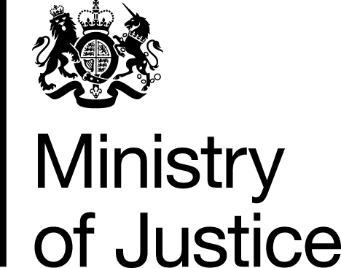 Our Reference: 588-16 FOI 108290November 2016